Молодежная программа «Становись профессионалом!»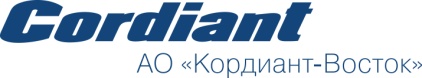 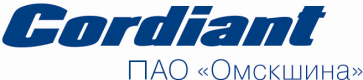 АНКЕТА КАНДИДАТА Фамилия, имя, отчествоДата рожденияОбразованиеНазвание ВУЗа, в котором обучаетесь(полностью)Форма обучения (очная, заочная)КурсНазвание факультета (полностью)Название специальности (полностью)Почему Вы выбрали именно эту специальность?Почему Вы должны стать участником молодежной программы и попасть в Кадровый резерв предприятия?Что лично Вам даст участие в программе?Контактный телефонE-mail Дополнительная информация